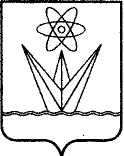 АДМИНИСТРАЦИЯЗАКРЫТОГО АДМИНИСТРАТИВНО – ТЕРРИТОРИАЛЬНОГО ОБРАЗОВАНИЯ  ГОРОДА  ЗЕЛЕНОГОРСКА КРАСНОЯРСКОГО КРАЯП О С Т А Н О В Л Е Н И Е01.04.2019                                     г. Зеленогорск                                      № 58-пОб установлении предельных сроковвывоза жидких бытовых отходов натерритории г. ЗеленогорскаВ соответствии с постановлением Правительства Российской Федерации от 10.02.1997 № 155 «Об утверждении Правил предоставления услуг по вывозу жидких бытовых отходов», руководствуясь Уставом города,ПОСТАНОВЛЯЮ:1. Установить предельный срок вывоза жидких бытовых отходов на территории г. Зеленогорска в течение 5 календарных дней с момента получения заказа на услугу от потребителя.2. Настоящее постановление вступает в силу в день, следующий за днем его опубликования в газете «Панорама».3. Контроль за выполнением настоящего постановления возложить на первого заместителя Главы ЗАТО г. Зеленогорска по жилищно-коммунальному хозяйству, архитектуре и градостроительству.Глава ЗАТО г. Зеленогорска                                                       М.В. Сперанский